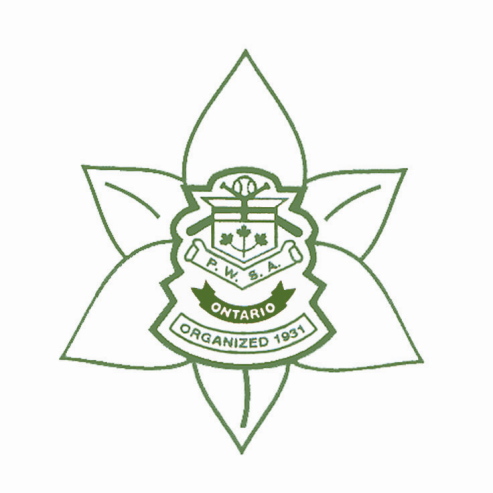 15th Annual P.W.S.A. Debbie DeMoel High School Classic Registration FormTo Register Please Complete:	Registration form	Completed team roster.					Forward Documents and Payment to:P.W.S.A. High School ChairRandy AldertonHighschool@PWSAOntario.com662 Sunnyvale Cres Milton, Ontario, L9T 4L8Payment made payable to:Provincial Women’s Softball AssociationTeam Name InformationTeam Name: Team High School: Address:  City:			Postal Code:  Team Contact InformationName:  Phone: 			Email: 15th Annual P.W.S.A. Debbie DeMoel High School Classic Team RosterTeam Name:					            Team High School: Coaching Staff15th Annual P.W.S.A. Debbie DeMoel High School Classic Tournament RulesThis is a participation tournament. Hence the following rules have been inserted to facilitate this:1.  All players on the roster will bat in all games.2.  There is a free defensive substitution in all games.3.  There is no limit to innings pitched by a pitcher.4.  Pitchers will pitch from 43 feet.5.  Bases will be marked at 60 feet.6.  You may assign a player to be a Designated Runner (DR) for the game. This player may not play defensively in the field, or bat.         The (DR) is only allowed to run once every inning for any player who safely reaches base. In the event of an injury the (DR) may take       the place of the injured player at bat or in the field without penalty. However, the injured player may not re-enter the game and the       (DR) position is vacated.7.  Face masks for batters are mandatory. NO METAL SPIKES ARE ALLOWED ON FOOTWEAR.8.  Each team may sign only 17 players to their roster. All rosters shall include player’s full names, and numbers and the contact.      information of the team staff. (Name, address, phone). No players may be added to your roster after your first game has begun.9. All teams shall be ready to play 30 minutes prior to scheduled game time 10. Games will be 1hr and 10min. in length or 7 innings. No inning shall start after this time. If an inning starts and then time runs out      the full inning will be completed, except for.  If the home team is winning, they will not get an at bat, or go ahead during there at bat, game is over.If there is no winner after the time limit or 7innings has been played the international tie breaker will go into effect and play will continue until a winner is decided. This includes all medal games.11.  There is no infield practice allowed in fair territory. NO PRACTICE IN PLAYING TERRITORY WHILE THE GROUND CREW IS ON THE         DIAMOND.12.  A coin flip will decide home and visiting team.13.  All decisions by the umpires are final. This means there is no protesting calls.14.  Home team will supply the official score keeper and is responsible for keeping umpire informed of inning and score. Both teams         will report the final score to the tournament convener.15.  Mercy rule, 15 runs after 3 innings or 10 after 5 innings.16.  There will be a 5-run per inning mercy limit. 17.  Any behavior deemed inappropriate (fighting, coarse verbal language) will result in an ejection from the tournament.18.  The P.W.S.A. has a strict zero impairment policy that there will be no alcohol consumption or any other impairment inducing         substances on or near diamond facility. Any consumption will be reported to the local authorities immediately and your team will         be removed from the tournament.19.  Any accident/injury is to be reported to the P.W.S.A. Tournament Chair immediately so an accident form can be filled out.20.  Matching shirts will be the minimum required uniform.21.  There is no rain date.22.  Parking is at the owner’s risk.23.  Where an incident or situation arises that there is not a rule listed here that applies, the P.W.S.A. and Softball Canada rules and         regulations will be used to determine the outcome. With each situation the tournament convener will need to be contacted at         the tournament to apply the rule.24.  In the result of a tie breaker the P.W.S.A. Tournament Chair will refer to the P.W.S.A. Rules.#Player First NamePlayer Last NamePositionCoach NamePositionContact Number